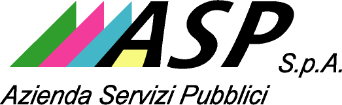 AVVISO RELATIVO AGLI UTENTI AMMESSI AL SERVIZIO DI ASILO NIDO COMUNALESi informano le famiglie degli utenti risultati ammessi nelle graduatorie definitive per l’accesso ai nidi comunali che, ai fini del completamento dell’iscrizione è necessario seguire la procedura sotto indicata. Tale procedura è subordinata al preventivo contatto telefonico e/o per mezzo mail del coordinamento pedagogico che verrà effettuato successivamente alla pubblicazione delle graduatorie definitive seguendo l’ordine delle stesse. Nella comunicazione del coordinamento verranno definiti data e orario del primo giorno di inserimento.ACCETTAZIONE DEL POSTO IN GRADUATORIA (da effettuare entro due giorni a partire dalla ricezione della comunicazione per mezzo mail da parte del coordinamento)- Accedere al sito www.asp-spa.it. - Accedere a “Servizi”- Entrare nella casella “Asili-Nido” e scaricare il documento “Accettazione e/o rinuncia” o posto in graduatoria piccoli o medi o grandi .- Accettazione del posto in graduatoria (facendo attenzione a compilare il modulo relativo alla graduatoria di appartenenza) ed indicando all’interno data e orario del primo giorno di inserimento concordato preventivamente con il coordinamento. Tale documentazione dovrà essere trasmessa compilata e firmata da entrambi i genitori, allegando fotocopia dei documenti d’identità, ai seguenti indirizzi e-mail: sezionepiccoli@asp-spa.itsezionemedi@asp-spa.itsezionegrandi@asp-spa.itLa restante documentazione, disponibile nella sezione “MODULISTICA SERVIZI SCOLASTICI”, dovrà essere compilata, firmata da entrambi i genitori e consegnata alle educatrici di sezione entro la prima settimana d’inserimento al nido. Si ricorda a tutte le famiglie che per essere ammessi in struttura è necessario presentare il primo giorno di inserimento copia del libretto vaccinale per la verifica del rispetto degli obblighi vaccinali previsti dalla normativa vigente (L. n. 119/2017). In mancanza della documentazione richiesta NON VERRA’ AUTORIZZATO L’ACCESSO IN STRUTTURA. Si ricorda inoltre che l’ammissione al servizio è subordinata all’assenza di situazioni di morosità relative ai servizi educativi ed ai servizi collegati alla scuola utilizzati negli anni precedenti (nell’impossibilità di sanare integralmente i debiti      pregressi, l’ammissione al/ai servizio/servizi è subordinata alla sottoscrizione di un piano di rientro).PERFEZIONAMENTO ISCRIZIONE AL SERVIZIO NIDO SUL PORTALE NOVAPORTALPer completare la procedura di iscrizione gli utenti dovranno, accedere al PORTALE NOVAPORTAL e formalizzare l’iscrizione per l’a.e. 2023/2024 inserendo i dati richiesti. L’accesso al portale sarà attivo a partire dal 1 luglio 2023.In fase di perfezionamento dell’iscrizione, gli utenti che hanno presentato regolare domanda di ammissione o conferma allegando alla domanda o alla conferma l’attestazione ISEE non devono presentare nuovamente la documentazione ISEE, essendo già acquisita agli atti d’Ufficio.Sarà sufficiente indicare l’importo della propria attestazione ISEE in fase di inserimento dei dati sul portale.  Coloro che non hanno allegato alla domanda (o alla conferma) l’attestazione ISEE, possono presentare la documentazione al Protocollo dell’Ente (o inviarla all’indirizzo email protocollo@pec.comune.ciampino.roma.it entro il 31.10.2023.La presentazione dell’attestazione ISEE dopo l’inizio del servizio (e comunque non oltre il termine del 31 ottobre 2023) darà luogo all’applicazione della tariffa agevolata a partire dalla prima rata utile.Le rate già scadute non potranno essere modificate.L’ISEE PRESENTATO ALL’ATTO DI ISCRIZIONE RESTA VALIDO PER L’INTERO ANNO EDUCATIVO. NON È CONSENTITA LA RIMODULAZIONE DELLE TARIFFE IN BASE A VARIAZIONI CHE DOVESSERO INTERVENIRE NEL CORSO DELL’ANNO.PAGAMENTO DEL SERVIZIOIl pagamento della retta deve avvenire entro i primi 5 giorni del mese. Si considera fruitore del servizio il richiedente l’ammissione al nido che all’atto della chiamata, sottoscrive l’accettazione su apposito modulo predisposto dall’Ufficio Pubblica Istruzione. L’OBBLIGO AL PAGAMENTO PERMANE PER TUTTO L’ANNO EDUCATIVO SALVO COMUNICAZIONI SCRITTE DI RINUNCIA O RITIRO, DA EFFETTUARSI SECONDO QUANTO RIPORTATO NEL REGOLAMENTO DEI NIDI COMUNALI.La retta è dovuta dal 1° giorno d’inserimento del bambino e deve essere corrisposta per intero. Si precisa che, solo e unicamente per ESIGENZE DI SERVIZIO, l’inserimento potrà essere pianificato dal 16 del mese, in tal caso, la retta sarà ridotta del 50%. Qualora PER ESIGENZE PERSONALI la data del primo giorno di inserimento venisse richiesta dal giorno 16 mese, non è prevista alcuna riduzione e la quota è dovuta per intero. Per informazioni sulle modalità di pagamento dei servizi è possibile rivolgersi ad ASP SpA scrivendo ai seguenti indirizzi e-mail: serviziscolastici@asp-spa.it, fabiola.carlomusto@asp-spa.it, silvia.corsi@asp-spa.it.Agli utenti non paganti, dopo due mesi, verrà inviato un provvedimento di diffida alla prestazione dovuta, decorsi inutilmente dieci giorni senza che si sia attivato un percorso per definire un piano di rientro, l’Amministrazione comunale provvede alla cancellazione d’Ufficio dall’elenco degli ammessi al servizio e all’inserimento di un altro bambino, per la cui ammissione si terrà conto della graduatoria vigente. La rinuncia alla frequenza al nido deve essere effettuata con comunicazione scritta all’Ufficio Pubblica Istruzione e Servizi Educativi e trasmessa alle seguenti mail di sezione di riferimento:sezionepiccoli@asp-spa.itsezionemedi@asp-spa.itsezionegrandi@asp-spa.itentro il giorno 20 del mese precedente. In caso di inosservanza del predetto termine verrà addebitata alla famiglia la quota della retta mensile. Per il computo del termine farà fede la data di protocollazione della comunicazione di ritiro.Per il settore grandi non sono ammissibili rinunce per i mesi di giugno e luglio; quindi gli utenti dovranno versare le due mensilità anche in assenza di frequenza al nido.